湘交院督〔2017〕8号关于印发《2017年上学期教育教学质量督导工作计划》的通知各院、部、处、室、馆、中心：现将学校教育教学督导委员会制定的《2017年上学期教育教学质量督导工作计划》印发给你们，请结合本学院（部门）实际，认真贯彻落实。附件：《2017年上学期教育教学质量督导工作计划》湖南交通工程学院2017年2月21日湖南交通工程学院办公室                      2017年2月21日印发                                                    (共印28份)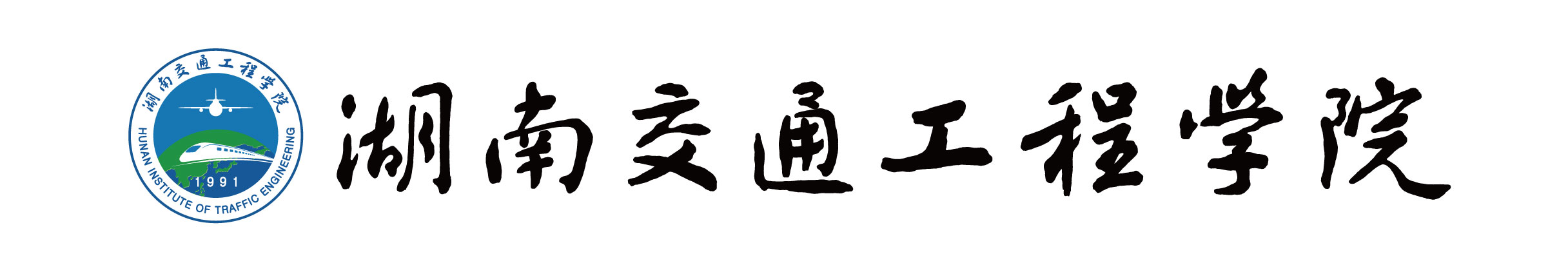 2017年上学期教育教学质量督导工作计划为了全面贯彻党的教育方针，落实教育部、湖南省教育工作会议精神，强化质量意识，充分发挥教育教学督导的重要作用，按照学校2017年整体工作思路，现将教育教学质量督导工作安排如下：一、着力加强督导队伍建设建设一支高水平、专业化、适应学校教育教学督导工作新形势的督导队伍，构建专兼结合两级运行的督导机制，成立学校教育教学督导团，各二级学院成立教学质量督导组，促进督导管理科学化、规范化、专业化，提高督导工作质量和水平。二、明确督导工作职责及任务1.工作职责：督导工作的主要职责是督教、督学、督管，根本目的是督导与保障教学质量，引导与提升教育教学水平。2.工作任务：通过听、评课、调研、座谈、抽查教学案卷，组织教学巡视，参与教学检查、验收活动等形式，对教师的教学、学生的学习、教学机构的管理情况进行检查、督导、评价与反馈，对教学运行、教学管理和教学质量进行动态跟踪，监控与分析，总结经验，发现问题，分析原因，提出建议，解决问题，并定期撰写督导分析报告，编制校内督导通信，加强督导网站建设，为教师绩效考核提供依据，为学校决策提供参考。三、突出教育教学质量督导重点1.以提高教育教学质量为中心，强化质量意识，深化教学改革，建立健全各项规章制度，开展全方位、全过程、多层次的教育教学监控，注重督教督学督管、有点有面有创新。2.增强使命感，搞好常规性听课工作。对三类人员开展随机听课与针对性听课相结合。（1）新任教师的课。对学校新进教师的授课情况进行检查，重点是课件的制作、教学内容的设计、教学过程的管理等方面。（2）学生评价欠佳的课。对学生评价欠佳的教师进行诊断性听课，督导组成员共同参加，客观评价，找出问题的症结，提出改进意见。（3）需要晋升职称教师的课。对近一年需评职称的教师，按教师申请，各二级学院统一上报，由督导团随机听课，并进行评价。（4）追踪听课。主要对象是个别教学问题多，学生反映大的教师以及个别教学效果差的新教师，要跟踪听课，反复听课，不断交流，不断改进。3、开展教学督查，确保教学质量稳步提高。（1）建立教学督查制度①教学督查的组织领导，实行校院两级负责制。②教学督查计划的编制、组织实施、情况汇总分析、结果通报。③以听课和巡查的方式进行。④二级学院督查组督查本单位的教学工作，承担课程教学、实验、实习、实训等，并进行教学常规检查与评议。（2）形式与内容：采取常规性督查、定期教学督查、专项教学督查相结合。①常规督查：一是随堂听课；二是实验实训课督查；三是实习督查；四是课程设计督查；五是毕业设计、学年论文的督查；六是考场的督查。②定期教学督查：每学期期初、期中、期末开展定期督查。一是课堂教学；二是教学秩序；三是实验实践教学；四是教研教改；五是教风、学风建设。③期末教学督查：一是网上评教情况；二是期末考试安排；三是考试试卷制备情况；四是学习成绩评定及阅卷质量；五是下学期教学安排及教材订购情况；六是二级学院的教学进度完成情况；七是各项教学目标完成情况；八是教学工作总结。④专项教学督查：根据每学期教学工作需要，组织校内外专家对特定教学工作（如：课堂教学、实验室及实习、实践教学基地、教案、课件、课程设计、毕业论文、毕业设计、学生试卷等现状进行专项督查和评估，提出改进的意见和措施。（3）教学结果的反馈与处理。对教学情况进行分析研究，作出客观评价，总结问题与不足，提出改革思路和具体改进措施，推广成果与经验，编制督导通讯简报，在校园网上公布督查结果，作为评优评先、评估的重要依据、个人职称评定的依据、项目资助的依据、表扬推广、批评处罚的依据。四、加大实践教学环节的督查力度全面落实实践教学课听评课制度，检查全校实验实训、实习等实践教学环节，查看实验课教师教学设计、教学组织情况、学生到位情况、学习兴趣及动手能力、教学内容的针对性和能力培养的应用性。1.切实抓好实验、实训、实习等实践性教学环节的质量建设。2.实验实训开课情况。3.实验员的配备情况。4.实验实训室的设备设施及管理情况。5.实验实训报告单填写情况。6.校外实训基地的建设情况。7.学生兴趣小组实验场地、实验开出、指导教师、成果展示情况。8.毕业论文（工程设计）、学生参与教研、科研、学生发表论文、参与各类竞赛等情况。五、参加学校各类教学检查、评估评审工作为规范课程教学环节，学校督导团及教学督导组将对学校一些主要的教学环节开展经常性、不定期的抽查、评估，包括：教学检查、专业建设、实验实训实习管理、教师队伍及职称评审等工作。六、与二级学院开展教研教改研讨教研教改的重点是应用型人才培养特色（人才培养模式、教学模式、教学方法与手段、研究性学习、创新型实践、学生德育与素质、知识与能力的培养）、学科专业建设、队伍建设、教育教学管理、教科研申报等教研教改活动。通过与二级学院老师、学生座谈，了解二级学院的学风与教风状况、教学督导情况，及时向校行政办公会反馈学校督导发现的有关问题及提出解决问题的建议，推广好的经验。七、2017年上学期月工作安排如下：八、工作原则及要求1.工作原则坚持以人为本，与人为善，实事求是，客观公正的原则，认真扎实地做好教学督导工作，接受教学督导者应持虚怀若谷、闻过则喜、有则改之、无则加勉的态度，积极配合教学督导开展工作，并认真改进教学，不断提升教学水平。2.工作要求（1）按照董事长事事有制度、人人有指标、周周有检查、月月有考核的意见开展工作。（2）请教学相关职能部门及各二级学院按月工作主要任务认真抓好落实，便于学校督查验收；（3）请督导团、督导组根据实际情况，按照学校安排圆满完成听、评课、调研各项督查任务。（4）教育教学质量督导工作与学士学位评估进行有机地结合。（5）督导工作经费按任务完成的数量及质量，实行以奖代补月月结算的原则兑现。湖南交通工程学院教育教学督导委员会                                    2017年2月21日月份主要工作任务责任部门2月份   1.制定2017年上学期教育教学督导工作安排意见。   2.召开教育教学督导团工作会议。   3.组织开学教育教学督查。   4.督促落实全院各类人员责任制和各项规章制度。   5.教育教学督导团成员上交1份调研报告（题目自选）。   6.构建教育教学质量督导网。   7.编制每月一期的校内督导通信。教育教学督导办公室（邵建南、胡小锋）3、4月份一、督查2015-2017年度教学文件及教学案卷1.专业建设。2. 队伍建设。3.学风建设。4.师德师风建设、教风建设。5.实践性教学建设。6.教研教改、科研。7.教材建设。8.教育教学管理（日常教学管理、考务管理、教学档案管理）。9.人才培养方案。10.信息化建设（各二级学院的网站建设）。11.技能考证。12.加强图书馆的现代化建设。       二、督查大学生思想政治工作开展情况（素质教育、贫困生资助、心理健康教育、创新创业就业工作；大学生运动会及文化艺术节的举办；辅导员工作；思政论文、课题申报工作、辅导员工作室开设情况；以学生为本、育人为本，德智体美劳全面发展情况）。各二级学院、教务处、学生处、科研处、宣传信息处、技能鉴定中心、设备处、人事处5月份   1.撰写听、评课分析报告。   2.开展评教评学工作：督导团评价、二级学院领导评价、同行评价、学生信息员评价。   3.召开座谈会（教师座谈会、学生座谈会、行管人员座谈会），倾听教师和行政管理人员对教育教学的意见及对学校工作的建议。各二级学院、教务处、学生处6月份1.组织教学巡视。2.参与观摩课、示范课及教学检查，验收活动。3.对学生的学习，教学机构的管理进行检查、督导、评价、反馈。4.对教学管理和教学质量动态跟踪，监控分析。5.完成本学期督导工作总结。督导团、教务处、学生处、监控中心7月份   参与迎接学士学位评估材料准备，资料整理，完成预评估。教育教学督导办公室8月份   继续参与学士学位评建工作。教育教学督导办公室